             Collège Albert Camus             27 Rue Pasteur92270 BOIS COLOMBES             01 55 66 90 70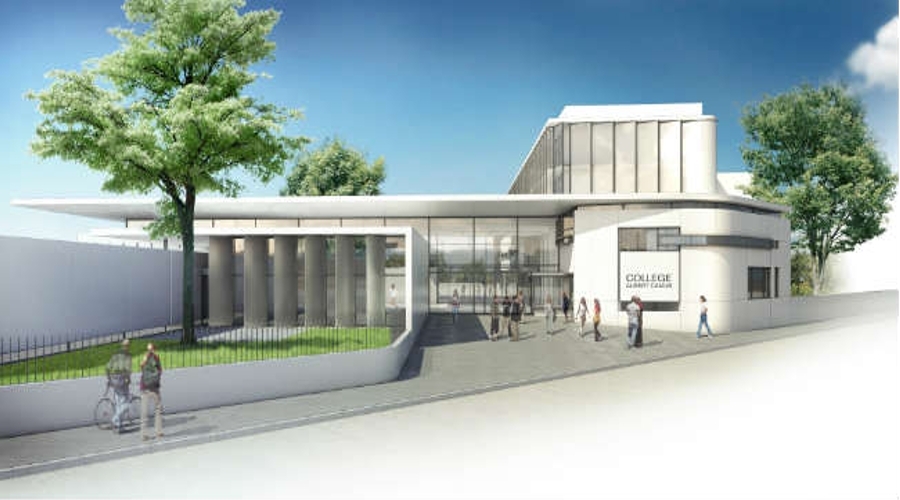 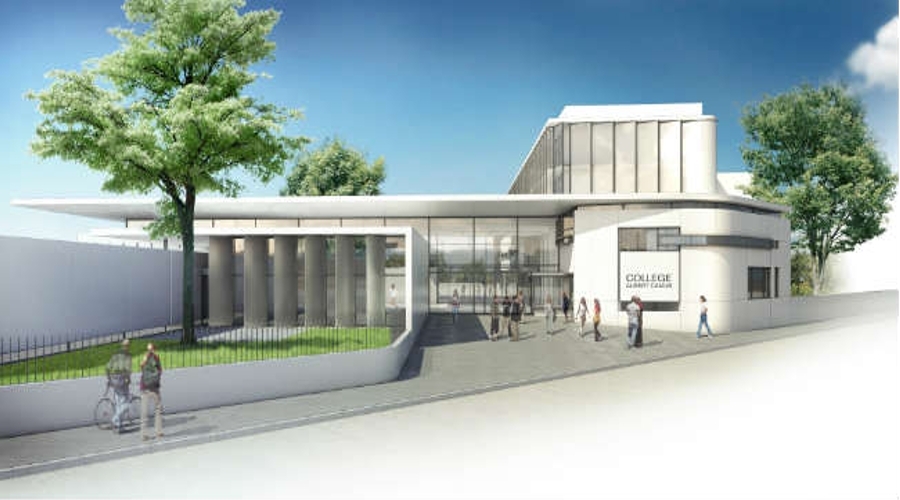 SEQUENCE D’OBSERVATION EN ENTREPRISEDu ..... au ….. Décembre 201…LIVRET DE L’ELEVENOM :   …………………………………………PRENOM :   …………………………………..CLASSE :   …………………………………….L’ENTREPRISEA remettre au professeur principal pour le 13 janvier 2020Attention ! -0.5 point par jour de retard :  …... × ……   =  -….                     Collège Albert Camus                     27 Rue Pasteur92270 BOIS COLOMBES 01 55 66 90 70SEQUENCE D’OBSERVATION EN ENTREPRISEDu ..... au ….. Décembre 201…LIVRET DE L’ELEVENOM :   …………………………………………PRENOM :   …………………………………..CLASSE :   …………………………………….L’ENTREPRISE- - - - - - - - - - - - - - - - - - - - - - - - - - - - - - - - - - - - - - - - - - - - - - - -A remettre au professeur principal pour le 13 janvier 2020Attention ! -0.5 point par jour de retard :  …... × ……   =  -….UTILISATION DU LIVRET Avant le stage, prenez connaissance des informations qui vous seront demandées (livret téléchargeable sur le site du collège) - Voir pp. intitulées « Avant le stage » Au cours du stage :1) Apportez le mini-livret pour prendre des notes quotidiennement afin de pouvoir compléter par la suite toutes les rubriques de votre livret de stage.La saisie sur ordinateur - après téléchargement du fichier word - sera obligatoire sauf l'évaluation du tuteur.N.B :Si vous rencontrez des difficultés pour accéder à un ordinateur, pour la saisie, ou à une imprimante, n’hésitez pas à solliciter votre professeur principal, la Vie scolaire, la Direction…Attention, vous devrez nous alerter suffisamment tôt.2) Menez votre enquête pour :→ Connaître l’entreprise : Sa nature, son histoire, son évolution, sa taille, ses structures, son organisation.→ Comprendre son fonctionnement : Dans son secteur d’activité, que produit ou/et vend-elle ? Quels sont ses clients ? Ses fournisseurs ? Qui organise son activité ? Comment (organigramme, services…) ? Qui la réalise ? (Les personnes, les matériels…)  Comment l’entreprise se fait-elle connaître ? (Publicité…)→ Comprendre l’entreprise lieu de vie : Comment sont organisés et perçus les rapports hiérarchiques ? Selon sa taille, la représentation du personnel ?Existe-t-il un comité d’entreprise ? Des syndicats ? Une convention collective ? … L’entreprise met-elle à la disposition de ses employés des services particuliers ? (Cantines, œuvres sociales,…)→ Comprendre la fabrication d’un produit, la vente d’un bien ou d’un service.         Voir pp. intitulées « Type d’entreprise choisie », « Présentation de l’entreprise » et l’« Entreprise, lieu de vie » 3) Collectez des documents utilisés par l’entreprise ou présentant vos réalisations personnelles - Voir pp. intitulées « Les plus »4) Pensez à imprimer et à apporter votre feuille d'"évaluation par le tuteur" pour que ce dernier puisse la remplir à la fin de votre stage et n'oubliez pas de la glisser dans votre livret avant de le faire relier. Après le stage :Remplissez votre livret téléchargé en vous appuyant sur votre prise de notes effectuée pendant votre stage.Imprimez votre livret saisi obligatoirement sur ordinateur et remettrez un exemplaire au professeur principal pour le 13 janvier 2020.Attention, 0.5 point en moins par jour de retard !Vous présenterez votre exposé oral le 27 janvier 2020. Comment va se dérouler l’exposé oral ?Le jury, composé de deux professeurs et d’un (ou deux) parent(s) d’élève, aura pris connaissance de votre rapport avant l’oral.Il s’agira d’un entretien individuel de 15 mn en deux temps :vous disposerez de 7 à 10 minutes pour présenter votre première expérience personnelle (la recherche du stage, l’entreprise et son activité, le déroulement des activités quotidiennes, le bilan de votre stage à partir de votre synthèse et le lien avec votre projet d’études et professionnel)Vous avez le droit d’avoir des notes et/ou un plan.Vous répondrez ensuite aux questions du jury sur le temps restant.Si vous souhaitez présenter un diaporama ou tout autre document numérique, vous devrez prévoir son propre support informatique (ordinateur portable, tablette…). PAS D’UTILISATION POSSIBLE DE L’ORDINATEUR DE LA SALLEL’entrepriseAVANT LE STAGEI. Comment avez-vous trouvé votre stage ? Répondez aux questions suivantes :Pour trouver mon stage, j’ai :demandé à mes parents de faire les démarchesfait moi-même les démarches, aidé de mes parentsfait les démarches tout(e) seul(e)J’ai fait les démarches par lettrepar appel téléphoniquepar mailen me déplaçant dans les entreprisesen demandant à des gens que je connaissaisAvant d’avoir une réponse positive, j’ai contacté …… entreprises.J’ai trouvé ces démarches :plutôt facilesplutôt difficilesPourquoi ? (A rédiger) …………………………………………………………………………………………………………………………………………………………………………………………………….………………………………………………………………………………………………………………….J’ai trouvé un stagequi correspond un peu à mes intérêts professionnelsqui correspond beaucoup à mes intérêts professionnelsqui ne correspond pas du tout à mes intérêts professionnelsPourquoi ? (A rédiger) ………………………………………………………………………………….…………………………………………………………………………………………………………………..…………………………………………………………………………………………………………………..Ce que j’attends et ce que je pense apprendre de ce stage (A rédiger)…………………………………………………………………………………………………………………..…………………………………………………………………………………………………………………..…………………………………………………………………………………………………………………..Pourquoi proposer un stage aux élèves de troisième ?  (A rédiger)…………………………………………………………………………………………………………………..…………………………………………………………………………………………………………………..…………………………………………………………………………………………………………………..II. Avant de vous rendre dans l’entreprise choisie, à quoi devez-vous penser ? Notez-le…TYPE D’ENTREPRISE CHOISIEMettez une croix, en haut à gauche, dans les cases concernées.PRESENTATION DE L’ENTREPRISEENTREPRISE LIEU DE VIEIMAGE DE L’ENTREPRISE Comment l’entreprise se fait-elle connaître ? Vous placerez ci-dessous : une photo de l’entreprise, son logo, un en-tête de lettre, etc…LE JOURNALDE BORD… Notez dans les pages suivantes le déroulement de vos journées ainsi que vos observations et sentiments. Ces notes vous serviront à rédiger votre livret final.JOURNAL DE BORD1ère journée :	date :   …………………………….	Heure d’arrivée :   …………….	Heure de départ :  ……………MATIN 	………………………………………………………………………………………………………………	………………………………………………………………………………………………………………	………………………………………………………………………………………………………………	………………………………………………………………………………………………………………	………………………………………………………………………………………………………………	………………………………………………………………………………………………………………	………………………………………………………………………………………………………………	………………………………………………………………………………………………………………	………………………………………………………………………………………………………………	………………………………………………………………………………………………………………	………………………………………………………………………………………………………………	………………………………………………………………………………………………………………	………………………………………………………………………………………………………………	………………………………………………………………………………………………………………APRES MIDI	………………………………………………………………………………………………………………	………………………………………………………………………………………………………………	………………………………………………………………………………………………………………	………………………………………………………………………………………………………………	………………………………………………………………………………………………………………	………………………………………………………………………………………………………………	………………………………………………………………………………………………………………	………………………………………………………………………………………………………………	………………………………………………………………………………………………………………	………………………………………………………………………………………………………………	………………………………………………………………………………………………………………	………………………………………………………………………………………………………………	………………………………………………………………………………………………………………	………………………………………………………………………………………………………………JOURNAL DE BORD2ème journée :	date :   …………………………….	Heure d’arrivée :   …………….	Heure de départ :  ……………MATIN	………………………………………………………………………………………………………………	………………………………………………………………………………………………………………	………………………………………………………………………………………………………………	………………………………………………………………………………………………………………	………………………………………………………………………………………………………………	………………………………………………………………………………………………………………	………………………………………………………………………………………………………………	………………………………………………………………………………………………………………	………………………………………………………………………………………………………………	………………………………………………………………………………………………………………	………………………………………………………………………………………………………………	………………………………………………………………………………………………………………	………………………………………………………………………………………………………………	………………………………………………………………………………………………………………APRES MIDI	………………………………………………………………………………………………………………	………………………………………………………………………………………………………………	………………………………………………………………………………………………………………	………………………………………………………………………………………………………………	………………………………………………………………………………………………………………	………………………………………………………………………………………………………………	………………………………………………………………………………………………………………	………………………………………………………………………………………………………………	………………………………………………………………………………………………………………	………………………………………………………………………………………………………………	………………………………………………………………………………………………………………	………………………………………………………………………………………………………………	………………………………………………………………………………………………………………	……………………………………………………………………………………………………………… JOURNAL DE BORD3ème journée :	date :   …………………………….	Heure d’arrivée :   …………….	Heure de départ :  ……………MATIN	………………………………………………………………………………………………………………	………………………………………………………………………………………………………………	………………………………………………………………………………………………………………	………………………………………………………………………………………………………………	………………………………………………………………………………………………………………	………………………………………………………………………………………………………………	………………………………………………………………………………………………………………	………………………………………………………………………………………………………………	………………………………………………………………………………………………………………	………………………………………………………………………………………………………………	………………………………………………………………………………………………………………	………………………………………………………………………………………………………………	………………………………………………………………………………………………………………	………………………………………………………………………………………………………………APRES MIDI	………………………………………………………………………………………………………………	………………………………………………………………………………………………………………	………………………………………………………………………………………………………………	………………………………………………………………………………………………………………	………………………………………………………………………………………………………………	………………………………………………………………………………………………………………	………………………………………………………………………………………………………………	………………………………………………………………………………………………………………	………………………………………………………………………………………………………………	………………………………………………………………………………………………………………	………………………………………………………………………………………………………………	………………………………………………………………………………………………………………	………………………………………………………………………………………………………………	………………………………………………………………………………………………………………JOURNAL DE BORD4ème journée :	date :   …………………………….	Heure d’arrivée :   …………….	Heure de départ :  ……………MATIN	………………………………………………………………………………………………………………	………………………………………………………………………………………………………………	………………………………………………………………………………………………………………	………………………………………………………………………………………………………………	………………………………………………………………………………………………………………	………………………………………………………………………………………………………………	………………………………………………………………………………………………………………	………………………………………………………………………………………………………………	………………………………………………………………………………………………………………	………………………………………………………………………………………………………………	………………………………………………………………………………………………………………	………………………………………………………………………………………………………………	………………………………………………………………………………………………………………	………………………………………………………………………………………………………………APRES MIDI	………………………………………………………………………………………………………………	………………………………………………………………………………………………………………	………………………………………………………………………………………………………………	………………………………………………………………………………………………………………	………………………………………………………………………………………………………………	………………………………………………………………………………………………………………	………………………………………………………………………………………………………………	………………………………………………………………………………………………………………	………………………………………………………………………………………………………………	………………………………………………………………………………………………………………	………………………………………………………………………………………………………………	………………………………………………………………………………………………………………	………………………………………………………………………………………………………………	………………………………………………………………………………………………………………JOURNAL DE BORD5ème journée :	date :   …………………………….	Heure d’arrivée :   …………….	Heure de départ :  ……………MATIN	………………………………………………………………………………………………………………	………………………………………………………………………………………………………………	………………………………………………………………………………………………………………	………………………………………………………………………………………………………………	………………………………………………………………………………………………………………	………………………………………………………………………………………………………………	………………………………………………………………………………………………………………	………………………………………………………………………………………………………………	………………………………………………………………………………………………………………	………………………………………………………………………………………………………………	………………………………………………………………………………………………………………	………………………………………………………………………………………………………………	………………………………………………………………………………………………………………	………………………………………………………………………………………………………………APRES MIDI	………………………………………………………………………………………………………………	………………………………………………………………………………………………………………	………………………………………………………………………………………………………………	………………………………………………………………………………………………………………	………………………………………………………………………………………………………………	………………………………………………………………………………………………………………	………………………………………………………………………………………………………………	………………………………………………………………………………………………………………	………………………………………………………………………………………………………………	………………………………………………………………………………………………………………	………………………………………………………………………………………………………………	………………………………………………………………………………………………………………	………………………………………………………………………………………………………………	………………………………………………………………………………………………………………LES PLUSIl s’agit d’illustrer sur ces trois pages« annexes » vos activités quotidiennes, soit en utilisant un document utile à l’entreprise, soit en présentant votre propre réalisation de stagiaire… sans oublier d’écrire la légende et votre commentaire.LES PLUSLES PLUSEVALUATION PERSONNELLELe stagiaire devra s’auto-évaluer.J’ai su :N’hésitez pas à remplir cette page puis à faire compléter la fiche suivante par votre tuteur (après avoir, le cas échéant, discuté avec lui).EVALUATION PAR LE TUTEURLe tuteur proposera une version manuscrite de cette page.Nous tenons à vous remercier d’avoir accepté un élève dans votre entreprise. Nous sommes conscients du travail que cela vous procure mais nous sommes persuadés que c’est une expérience enrichissante pour les élèves. Votre évaluation du stagiaire est importante à cet égard. Selon vous, l’élève a su :Avez-vous remarqué chez cet élève des qualités ou des défauts particuliers ?…………………………………………………………………………………………………………………………………………………………………………………………………………………………………………………………………...…………………………………………………………………………………………………………………………………Avez-vous des remarques d’ordre général sur le stage à nous faire parvenir ?………………………………………………………………………………………………………………………………………………………………………………………………………………………………………………………………………………………………………………………………………………………………………………………………………Nom du tuteur : M. / Mme   ……………………………………………………….						Signature Ma synthèseVous rédigerez votre synthèse en répondant aux quatre questions suivantes en 10 lignes (maximum) :Avantages et inconvénients du métier découvert pendant le stage :………………………………………………………………………………………………………………………..………………………………………………………………………………………………….………………….……………………………………………………………………………………………………………………….....………………………………………………………………………………………………………………………..………………………………………………………………………………………………………………..……...…………………………………………………………………………………………………………………….....…………………………………………………………………………………………………………………….....…………………………………………………………………………………………………………………….....…………………………………………………………………………………………………………………..…...………………………………………………………………………………………………………………………..Les études et le parcours pour exercer ce métier :………………………………………………………………………………………………………………………..………………………………………………………………………………………………………………………..…………………………………………………………………………………………………………………..…...………………………………………………………………………………………………………………..……...…………………………………………………………………………………………………………………..…...…………………………………………………………………………………………………………………..…...…………………………………………………………………………………………………………………..…...…………………………………………………………………………………………………………………..…...…………………………………………………………………………………………………………..…………...Ma synthèse - suiteCe que j’ai appris sur le monde du travail :………………………………………………………………………………………………………………………..………………………………………………………………………………………………….………………….……………………………………………………………………………………………………………………….....………………………………………………………………………………………………………………………..………………………………………………………………………………………………………………..……...…………………………………………………………………………………………………………………….....…………………………………………………………………………………………………………………….....…………………………………………………………………………………………………………………….....…………………………………………………………………………………………………………………..…...………………………………………………………………………………………………………………………..Ce que j’ai appris sur moi même :…………………………………………………………………………………………………………………..…...………………………………………………………………………………………………………………………..…………………………………………………………………………………………………………………..…...………………………………………………………………………………………………………………..……...…………………………………………………………………………………………………………………..…...…………………………………………………………………………………………………………………..…...…………………………………………………………………………………………………………………..…...…………………………………………………………………………………………………………………..…...…………………………………………………………………………………………………………..…………...………………………………………………………………………………………………………………..……...Mon projet professionnelCette page n’entrera pas dans l’évaluation, mais sera remplie avec le plus grand soin, car elle vous permettra de réfléchir sur votre avenir.Vous exposerez donc en quelques lignes votre projet professionnel. Si ce projet est encore trop incertain, dites ce que vous a apporté ce stage en vue de votre orientation future :…………………………………………………………………………………………………………………..…...…………………………………………………………………………………………………………..…………...…………………………………………………………………………………………………………………..…...…………………………………………………………………………………………………………………..…...…………………………………………………………………………………………………………..…………...…………………………………………………………………………………………………………………..…...…………………………………………………………………………………………………………………..…...…………………………………………………………………………………………………………..…………...…………………………………………………………………………………………………………………..…...…………………………………………………………………………………………………………..…………...…………………………………………………………………………………………………………………..…...…………………………………………………………………………………………………………..…………...…………………………………………………………………………………………………………………..…...…………………………………………………………………………………………………………………..…...…………………………………………………………………………………………………………..…………...…………………………………………………………………………………………………………………..…...…………………………………………………………………………………………………………………..…...…………………………………………………………………………………………………………..…………...…………………………………………………………………………………………………………………..…...EVALUATION DU STAGE EN ENTREPRISE NOM : ____________________	Prénom : __________________	classe : ________NOTATION ORALE (à partir de l’exposé devant jury)NOTATION ÉCRITE (à partir du livret de stage)Appréciation du jury N° ………………………………………………………………………………………………………………….………………………………………………………………………………………………………….………………………………………………………………………………………………………….………………………………………………………………………………………………………….NOM / COMMUNE :   …………………………………………………ACTIVITE :   …………………………………………………………….Horaires de travailDéplacements :pour aller au stagependant le stageRepas ?Hébergement (éventuellement)Le matériel à apporter (Notez ce que vous allez emporter … appareil photo, bloc-notes, etc.)Les documents à collecter sur place (Notez ce que vous voulez recueillir … organigramme, plaquette de présentation, règlement intérieur, etc.)Les questions à poser dans l’entreprise(Notez ce que vous allez demander avant le début du stage … tenue vestimentaire, etc.)LIEUTAILLE DE L’ENTREPRISENATURESECTEUR D’ACTIVITÉSERVICE OU ATELIER Près de chez moi Moins de 10 salariés PME ou PMI Bâtiment et Travaux Publics FabricationProductionMaintenance Dans la ville la plus proche De 10 à 50 salariés Profession libérale Industrie Relation humaineCommunication Dans le département Plus de 50 salariés Entreprise nationale Commerce Secrétariatcomptabilité Hors du département Multinationale ServicesTransports ApprovisionnementExpéditionVente Service public ou administration Autres :………………………………………… Autres :…………………………………………Nom de l’entreprise :(Tampon de l’entreprise)Nom de l’entreprise :(Tampon de l’entreprise)Nom de l’entreprise :(Tampon de l’entreprise)AdresseN° ……. Rue ...…………………….……….………………………………….…………………Ville ………………………………….…………Code postal ………………………………..N° ……. Rue ...…………………….……….………………………………….…………………Ville ………………………………….…………Code postal ………………………………..N° ……. Rue ...…………………….……….………………………………….…………………Ville ………………………………….…………Code postal ………………………………..N° ……. Rue ...…………………….……….………………………………….…………………Ville ………………………………….…………Code postal ………………………………..N° ……. Rue ...…………………….……….………………………………….…………………Ville ………………………………….…………Code postal ………………………………..N° ……. Rue ...…………………….……….………………………………….…………………Ville ………………………………….…………Code postal ………………………………..N° ……. Rue ...…………………….……….………………………………….…………………Ville ………………………………….…………Code postal ………………………………..Téléphone : …………..…...Fax …Site Internet : ..………………………………….Téléphone : …………..…...Fax …Site Internet : ..………………………………….Téléphone : …………..…...Fax …Site Internet : ..………………………………….HistoriqueDate de création : ………………….Date de création : ………………….Date de création : ………………….Date de création : ………………….Date de création : ………………….Date de création : ………………….Par : ………………………………Par : ………………………………Par : ………………………………Par : ………………………………Principales évolutions (extension, acquisition d’autres entreprises, rachat de l’entreprise, changement de direction, de production,…)……………………………………………………………………...……………………………………………………………………...……………………………………………………………………...……………………………………………………………………...……………………………………………………………………...……………………………………………………………………...Principales évolutions (extension, acquisition d’autres entreprises, rachat de l’entreprise, changement de direction, de production,…)……………………………………………………………………...……………………………………………………………………...……………………………………………………………………...……………………………………………………………………...……………………………………………………………………...……………………………………………………………………...Principales évolutions (extension, acquisition d’autres entreprises, rachat de l’entreprise, changement de direction, de production,…)……………………………………………………………………...……………………………………………………………………...……………………………………………………………………...……………………………………………………………………...……………………………………………………………………...……………………………………………………………………...Principales évolutions (extension, acquisition d’autres entreprises, rachat de l’entreprise, changement de direction, de production,…)……………………………………………………………………...……………………………………………………………………...……………………………………………………………………...……………………………………………………………………...……………………………………………………………………...……………………………………………………………………...Principales évolutions (extension, acquisition d’autres entreprises, rachat de l’entreprise, changement de direction, de production,…)……………………………………………………………………...……………………………………………………………………...……………………………………………………………………...……………………………………………………………………...……………………………………………………………………...……………………………………………………………………...Principales évolutions (extension, acquisition d’autres entreprises, rachat de l’entreprise, changement de direction, de production,…)……………………………………………………………………...……………………………………………………………………...……………………………………………………………………...……………………………………………………………………...……………………………………………………………………...……………………………………………………………………...Principales évolutions (extension, acquisition d’autres entreprises, rachat de l’entreprise, changement de direction, de production,…)……………………………………………………………………...……………………………………………………………………...……………………………………………………………………...……………………………………………………………………...……………………………………………………………………...……………………………………………………………………...Principales évolutions (extension, acquisition d’autres entreprises, rachat de l’entreprise, changement de direction, de production,…)……………………………………………………………………...……………………………………………………………………...……………………………………………………………………...……………………………………………………………………...……………………………………………………………………...……………………………………………………………………...Principales évolutions (extension, acquisition d’autres entreprises, rachat de l’entreprise, changement de direction, de production,…)……………………………………………………………………...……………………………………………………………………...……………………………………………………………………...……………………………………………………………………...……………………………………………………………………...……………………………………………………………………...Principales évolutions (extension, acquisition d’autres entreprises, rachat de l’entreprise, changement de direction, de production,…)……………………………………………………………………...……………………………………………………………………...……………………………………………………………………...……………………………………………………………………...……………………………………………………………………...……………………………………………………………………...Cochez la ou les cases ci-dessous :Cochez la ou les cases ci-dessous :Cochez la ou les cases ci-dessous :Cochez la ou les cases ci-dessous :Cochez la ou les cases ci-dessous :Cochez la ou les cases ci-dessous :Cochez la ou les cases ci-dessous :Cochez la ou les cases ci-dessous :Cochez la ou les cases ci-dessous :Cochez la ou les cases ci-dessous :Cochez la ou les cases ci-dessous :Forme juridique de l’entrepriseForme juridique de l’entreprise□  Publique□  Publique□  Publique□  Privée□  Association□  Association□  Association□  Coopérative□  CoopérativeSociétéSociété□ Individuelle□ Individuelle□ Individuelle□ Anonyme□ SARL□ SARL□ SARL□ Autre□ AutreProfession libéraleProfession libérale□□□ArtisanArtisan□□□□□□□□□CommerçantCommerçant□□□□□□□□□AutreAutre□□□□□□□□□Secteur d’activité :Secteur d’activité :Secteur d’activité :Secteur d’activité :Secteur d’activité :Secteur d’activité :Secteur d’activité :Secteur d’activité :Secteur d’activité :Secteur d’activité :Secteur d’activité :Taille de l’entreprise :Taille de l’entreprise :Taille de l’entreprise :Âge du personnel (moyenne):Âge du personnel (moyenne):Âge du personnel (moyenne):Âge du personnel (moyenne):Âge du personnel (moyenne):Âge du personnel (moyenne):Nombre de personnes travaillant dans l’entrepriseMoins de 25 ansMoins de 25 ansHommesDe 25 à 49 ansDe 25 à 49 ansFemmesPlus de 50 ansPlus de 50 ansExiste-t-il ?Personnel :Personnel :Personnel :Personnel :Personnel :Existe-t-il ?Une convention collectiveIntérimaire (nombre)Intérimaire (nombre)Un comité d’entrepriseC.D.D. (nombre)C.D.D. (nombre)C.D.D. (nombre)Des délégués du personnelCombienS’il y a une formation continue, comment est-elle organisée ?………………………………………………………………………………………………………………………………………………………………………………S’il y a une formation continue, comment est-elle organisée ?………………………………………………………………………………………………………………………………………………………………………………S’il y a une formation continue, comment est-elle organisée ?………………………………………………………………………………………………………………………………………………………………………………S’il y a une formation continue, comment est-elle organisée ?………………………………………………………………………………………………………………………………………………………………………………S’il y a une formation continue, comment est-elle organisée ?………………………………………………………………………………………………………………………………………………………………………………S’il y a une formation continue, comment est-elle organisée ?………………………………………………………………………………………………………………………………………………………………………………S’il y a une formation continue, comment est-elle organisée ?………………………………………………………………………………………………………………………………………………………………………………S’il y a une formation continue, comment est-elle organisée ?………………………………………………………………………………………………………………………………………………………………………………Existe-t-il un club sportif « corpo » ?………………………………………………………………………………………Existe-t-il un club sportif « corpo » ?………………………………………………………………………………………Existe-t-il un club sportif « corpo » ?………………………………………………………………………………………Existe-t-il un club sportif « corpo » ?………………………………………………………………………………………Existe-t-il un club sportif « corpo » ?………………………………………………………………………………………Existe-t-il un club sportif « corpo » ?………………………………………………………………………………………Existe-t-il un club sportif « corpo » ?………………………………………………………………………………………Existe-t-il un club sportif « corpo » ?………………………………………………………………………………………Où déjeunent les employés ?………………………………………………………………………………………Où déjeunent les employés ?………………………………………………………………………………………Où déjeunent les employés ?………………………………………………………………………………………Où déjeunent les employés ?………………………………………………………………………………………Où déjeunent les employés ?………………………………………………………………………………………Où déjeunent les employés ?………………………………………………………………………………………Où déjeunent les employés ?………………………………………………………………………………………Où déjeunent les employés ?………………………………………………………………………………………Existe-il un ramassage des employés (transport) ?………………………………………………………………………………………Existe-il un ramassage des employés (transport) ?………………………………………………………………………………………Existe-il un ramassage des employés (transport) ?………………………………………………………………………………………Existe-il un ramassage des employés (transport) ?………………………………………………………………………………………Existe-il un ramassage des employés (transport) ?………………………………………………………………………………………Existe-il un ramassage des employés (transport) ?………………………………………………………………………………………Existe-il un ramassage des employés (transport) ?………………………………………………………………………………………Existe-il un ramassage des employés (transport) ?………………………………………………………………………………………Organisation horaire du personnel de l’entreprise (3/8, horaires hebdomadaires, RTT,…):…………………………………………………..…………………………………………………………………...………………………………………………………………………..……………………………………………...Organisation horaire du personnel de l’entreprise (3/8, horaires hebdomadaires, RTT,…):…………………………………………………..…………………………………………………………………...………………………………………………………………………..……………………………………………...Organisation horaire du personnel de l’entreprise (3/8, horaires hebdomadaires, RTT,…):…………………………………………………..…………………………………………………………………...………………………………………………………………………..……………………………………………...Organisation horaire du personnel de l’entreprise (3/8, horaires hebdomadaires, RTT,…):…………………………………………………..…………………………………………………………………...………………………………………………………………………..……………………………………………...Organisation horaire du personnel de l’entreprise (3/8, horaires hebdomadaires, RTT,…):…………………………………………………..…………………………………………………………………...………………………………………………………………………..……………………………………………...Organisation horaire du personnel de l’entreprise (3/8, horaires hebdomadaires, RTT,…):…………………………………………………..…………………………………………………………………...………………………………………………………………………..……………………………………………...Organisation horaire du personnel de l’entreprise (3/8, horaires hebdomadaires, RTT,…):…………………………………………………..…………………………………………………………………...………………………………………………………………………..……………………………………………...Organisation horaire du personnel de l’entreprise (3/8, horaires hebdomadaires, RTT,…):…………………………………………………..…………………………………………………………………...………………………………………………………………………..……………………………………………...Organisation horaire du personnel de l’entreprise (3/8, horaires hebdomadaires, RTT,…):…………………………………………………..…………………………………………………………………...………………………………………………………………………..……………………………………………...Accueil de stagiaires:Depuis quand ?                             Fréquence ?Niveau ?                                       Nombre ?Accueil de stagiaires:Depuis quand ?                             Fréquence ?Niveau ?                                       Nombre ?Accueil de stagiaires:Depuis quand ?                             Fréquence ?Niveau ?                                       Nombre ?Accueil de stagiaires:Depuis quand ?                             Fréquence ?Niveau ?                                       Nombre ?Accueil de stagiaires:Depuis quand ?                             Fréquence ?Niveau ?                                       Nombre ?Accueil de stagiaires:Depuis quand ?                             Fréquence ?Niveau ?                                       Nombre ?Accueil de stagiaires:Depuis quand ?                             Fréquence ?Niveau ?                                       Nombre ?Accueil de stagiaires:Depuis quand ?                             Fréquence ?Niveau ?                                       Nombre ?Accueil de stagiaires:Depuis quand ?                             Fréquence ?Niveau ?                                       Nombre ?Accueil de stagiaires:Depuis quand ?                             Fréquence ?Niveau ?                                       Nombre ?Mon avisMon avisMon avisMon avisTrès bienBienMoyenInsuffisantEtre assiduRespecter les horairesRespecter les consignesFaire preuve d’intérêt, de curiosité, de motivation face aux explications données et aux tâches demandéesEtre autonome dans son travailAvoir un bon contact avec le personnel et la clientèleMontrer un certain sens de l’initiativeMon appréciation généraleL’avis du tuteurL’avis du tuteurL’avis du tuteurL’avis du tuteurTrès bienBienMoyenInsuffisantEtre assiduRespecter les horairesRespecter les consignesFaire preuve d’intérêt, de curiosité, de motivation face aux explications données et aux tâches demandéesEtre autonome dans son travailAvoir un bon contact avec le personnel et la clientèleMontrer un certain sens de l’initiativeAppréciation généraleCRITÈRE D’ÉVALUATIONINSUFFISANT0 à 1PASSABLE1,5 à 2BIEN2,5 à 3TRÈS BIEN3,5 à 4ÊTRE CAPABLE DES’exprimer avec précision, clarté et correction ; utiliser des notes ; gérer son temps ; présenter des documents.ÊTRE CAPABLE DEFaire une synthèse, organiser et présenter son exposé de façon logique ÊTRE CAPABLE DERépondre judicieusement aux questions posées lors de l’entretien avec le jury.Etre capable d’argumenter.ÊTRE CAPABLE DESaisir les réalités du monde professionnel.QUALITÉS GÉNÉRALES DE L’ÉLÈVEPrésentation, courtoisie, aisance, tenue.Sous-Total      / 20BONUS numérique (de 1 à 2 pts)(Utilisation d’un diaporama, d’un document numérique…) BONUS numérique (de 1 à 2 pts)(Utilisation d’un diaporama, d’un document numérique…) +  ………Total       /20Pages « Avant le stage » et « Présentation de l’entreprise » :Application dans la recherche des réponses aux questions posées dans le livret/ 5Pages « Journal de bord » : Tenue du carnet de bord/ 5Pages « Les plus » : Documents annexes, variété, intérêt par rapport au stage/ 3Pages « Evaluation personnelle » et « Ma synthèse » :Auto-évaluation et analyse du stage à partir des notes de synthèse (1pt par question)./ 5Bonus : Présentation, tenue et propreté. (1pt)Pertinence de l’évaluation personnelle et lecture de l’évaluation par le tuteur. (1pt)/ 2Malus ou Point(s) de pénalité (pour un éventuel retard)      --    …….                                                                                                                                  Total        /20